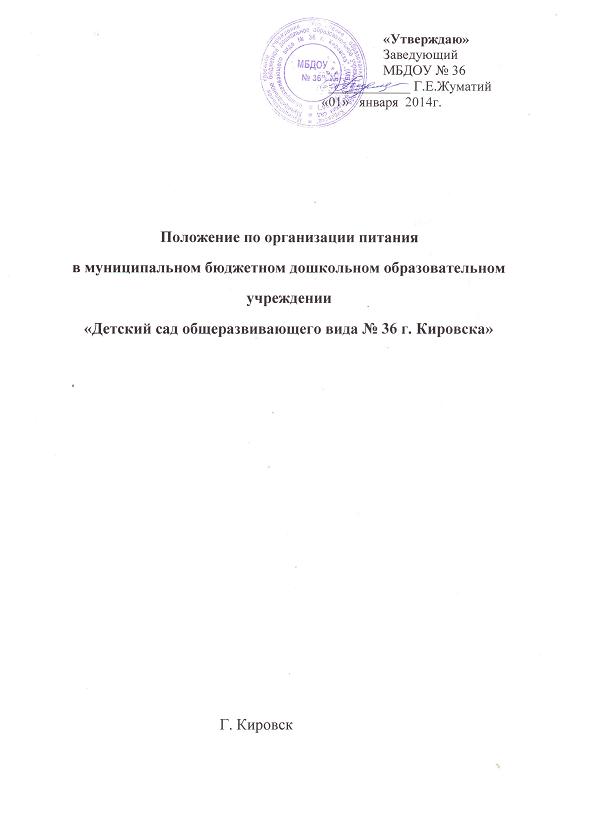 Общие положения.Настоящее Положение разработано для муниципального  бюджетного  дошкольного образовательного учреждения «Детский сад № 36» (далее – Учреждение) в соответствии с Федеральным Законом от 29.12.2012 № 273-ФЗ «Об образовании в Российской Федерации», «Санитарно-эпидемиологическими требованиями к устройству, содержанию и организации режима работы дошкольных образовательных организаций» (СанПиН 2.4.1.3049-13), утвержденными постановлением Главного государственного санитарного врача Российской Федерации от 15.05.2013 г. №26, Уставом учреждения.Настоящее Положение устанавливает порядок организации питания детей, соблюдения условий для укрепления здоровья, обеспечения воспитанников рациональным и сбалансированным питанием, гарантирование качества и безопасности питания, пищевых продуктов, используемых в приготовлении блюд.Ответственность за соблюдение санитарно-эпидемиологических норм и правил при организации детского питания возлагается на руководителя  Учреждения, а так же осуществление контроля за работой сотрудников, участвующих в организации детского питания (заведующий складом, работники пищеблока, медицинская сестра, воспитатели, младшие воспитатели).Организация питания воспитанников в Учреждении регламентируется следующими локальными актами и документацией:приказ и положение об организации питания;договоры (контракты) на поставку продуктов питания;перспективное  10-дневное меню по сезонам, включающее меню-раскладку для двух возрастных групп детей (от 1 до 3-х лет и от 3-х до 7 лет), технологические карты кулинарных изделий (блюд) для двух возрастных групп детей (от 1 до 3-х лет и от 3-х до 7 лет);журнал посещаемости детей;табель учета посещаемости детей (Форма по ОКУД 0504608);меню-требование на выдачу продуктов питания на каждый день с указанием выхода блюд для двух возрастных групп детей (от 1 до 3-х лет и от 3-х до 7 лет)(Форма 299 по ОКУД 0504202);технологические карты;накопительная ведомость (расчет и оценка использованного на одного ребенка среднесуточного набора пищевых продуктов, подсчет энергетической ценности рациона питания и содержания в нем основных пищевых веществ);журнал бракеража скоропортящихся продуктов, поступающих на пищеблок (в соответствии Приложением № 5 к СанПиН 2.4.1.3049-13);    журнал «С» витаминизации (в соответствии Приложением № 8 таблица 2 к СанПиН 2.4.1.3049-13);журнал бракеража готовой кулинарной продукции (в соответствии Приложением № 8 таблица 1 к СанПиН 2.4.1.3049-13);журнал здоровья (в соответствии Приложением № 16 к СанПиН 2.4.1.3049-13);журнал учета температурного режима в холодильном оборудовании (в соответствии приложением № 6 СанПиН 2.4.1.3049-13);журнал прихода-расхода продуктов;заявки на продукты питания;сертификаты на продукты питания;журнал регистрации занятий по сандезэпидрежиму с сотрудниками.Организация питания воспитанников.Требования к организации питания воспитанников.Воспитанники учреждения получают сбалансированное питание, удовлетворяющие физиологические потребности детей в основных пищевых веществах и энергии и должно быть не меньше значений, указанных в таблице 3 к СанПиН 2.4.1.3049-13.Организация питания осуществляется на основе принципов «щадящего питания». При приготовлении блюд должны соблюдаться щадящие технологии: варка, запекание, припускание, пассирование, тушение, приготовление на пару, приготовление в пароконвектомате. При приготовлении блюд не применяется жарка.При кулинарной обработке пищевых продуктов необходимо обеспечить выполнение технологии приготовления блюд, изложенной в технологической карте (в соответствии Приложением № 7 к СанПиН 2.4.1.3049-13);Выдача готовой пищи разрешается только после проведения контроля бракеражной комиссией в составе: заведующий, медсестра, завхоз, старший воспитатель. Результаты контроля регистрируются в журнале бракеража готовой кулинарной продукции (таблица 1 Приложения № 8 к СанПиН 2.4.1.3049-13). Масса порционных блюд должна соответствовать выходу блюда, указанному в меню. При нарушении технологии приготовления пищи, а также в случае неготовности, блюдо допускают к выдаче только после устранения выявленных кулинарных недостатков. Для предотвращения возникновения и распространения инфекционных заболеваний (отравлений) не допускается:- использование пищевых продуктов, указанных в Приложении № 9 к СанПиН 2.4.1.3049-13;- изготовление на пищеблоке Учреждения творога и других кисломолочных продуктов, а также блинчиков с мясом или с творогом, макарон по-флотски, макарон с рубленым яйцом, зельцев, яичницы-глазуньи, холодных напитков и морсов из плодово-ягодного сырья без термической обработки, форшмаков из сельди, студней, паштетов, заливных блюд (мясных и рыбных); окрошек и холодных супов;- использование остатков пищи от предыдущего приема и пищи, приготовленной накануне; пищевых продуктов с истекшими сроками годности и явными признаками недоброкачественности (порчи); овощей и фруктов с наличием плесени и признаками гнили.При составлении примерного меню следует руководствоваться распределением энергетической ценности (калорийности) суточного рациона по отдельным приемам пищи с учетом таблицы 4 СанПиН 2.4.1.3049-13. В промежутке между завтраком и обедом рекомендуется дополнительный прием пищи – второй завтрак, включающий напиток или сок и (или) свежие фрукты.Питание должно быть организовано в соответствии с примерным 10-дневным меню, утвержденным руководителем Учреждения, с учетом физиологических потребностей в энергии и пищевых веществах для детей всех возрастных групп согласно Приложению 10 к СанПиН 2.4.1.3049-13.При составлении меню учитываются территориальные особенности питания населения и состояние здоровья детей, а также в соответствии с рекомендуемым ассортиментом основных пищевых продуктов  для использования в питании детей в Учреждении согласно Приложению № 11 к СанПиН 2.4.1.3049-13.В целях профилактики гиповитаминозов в Учреждении проводится круглогодичная искусственная С-витаминизация готовых блюд. Препараты витаминов вводят в третье блюдо после охлаждения непосредственно перед выдачей. Витаминизированные блюда не подогревают.Примерное меню должно содержать информацию о количественном составе основных пищевых веществ и энергии по каждому блюду, приему пищи, за каждый день и в целом за период его реализации согласно Приложению № 12 к СанПиН 2.4.1.3049-13.  Повторение одних и тех же блюд или кулинарных изделий в один и тот же день или последующие два дня не допускаются.Суммарные объемы блюд по приемам пищи должны соответствовать Приложению № 13 к СанПиН 2.4.1.3049-13.При отсутствии каких-либо продуктов, в целях обеспечения полноценного сбалансированного питания разрешается проводить их замену  на равноценные по составу продукты в соответствии с таблицей замены продуктов по белкам и углеводам согласно Приложения № 14 к СанПиН 2.4.1.3049-13. При отсутствии свежих овощей и фруктов возможна их замена в меню-требовании на соки, быстрозамороженные овощи и фрукты. При наличии детей с хроническими заболеваниями, имеющих рекомендации по специальному питанию, в меню-требование обязательно включают блюда-заменители для диетического питания с учетом их пищевой и энергетической ценности. Данные о детях с рекомендациями по диетическому питанию должны находиться в группах, на пищеблоке и у медицинской сестры.Организация приема продуктов питания.Требования к кладовщику.Прием продуктов питания производить по графику, лично, по сопровождающим документам, подтверждающих качество и безопасность продуктов, включенных в договор (муниципальный контракт), при наличии четкой печати и подписи.Кладовщик ведет учет продуктов питания на складе путем отражения их поступления, расхода и вывода остатков по наименованиям и сортам.Кладовщик контролирует исполнение договоров, контрактов, не допускает поступления продуктов питания сверх установленного договором, контрактом количества, в случае необходимости оформляет заявку руководителю учреждения на заключение дополнительного договора на поставку продуктов питания.Рекомендации по заполнению и оформлению меню-требования.Требования к медицинской  сестре.Меню-требование составляется медицинской сестрой накануне приготовления пищи на основе предварительного меню, в  одном экземпляре на бланках Формы 0504202 отдельно для детей дошкольного и ясельного возраста одной рукой и чернилами одного цвета и является документом для получения продуктов из кладовой и рабочей ведомостью для повара по приготовлению блюд.В графе «Расход продуктов питания (количество)» выводится итог списываемых продуктов в килограммах с точностью до граммов с округлением по правилам математики, например, исходя из норм раскладки продуктов питания и данных численности довольствующихся лиц необходимо отпустить со склада 0,3526 граммов крупы, по правилам округления допускается списание 0,353 грамма. В пустых строчках меню-требования ставятся прочерки.Исправления в меню-требовании не допускаются. Изменения в меню (несвоевременный завоз продуктов, недоброкачественность продукта и прочее) вносится путем зачеркивания тонкой чертой неправильного итога так, чтобы можно было прочитать зачеркнутое, и над зачеркнутым   пишется верное значение  и надпись на полях «Исправленному верить», заверенная подписями заведующей, медицинской сестры, кладовщика, повара. Изменения в раскладке продуктов так же зачеркивается тонкой чертой, и над зачеркнутым пишется верное значение, заверяется медицинской сестрой. В таблице «коды категорий довольствующихся» проставляют фактическое, равное табелям посещения, количество детей ясельного и дошкольного возраста, в том числе детей, получающих индивидуальное питание, например: Ясли  28 Сад  108 (2 аллергик)В табеле посещения в этот день проставляют посещение итого 136 детей.Допустимая разница между фактическим посещением и количеством порций три(пять человек, при комплектации ста и  свыше детей).В случае разницы более или менее трех – пяти детей оформляется накладная – требование (Форма по ОКУД 0315006) на возврат или дополнительную выдачу продуктов, не прошедших кулинарную, тепловую обработку, заверенная подписями заведующей, медицинской сестры, кладовщика, повара.В строке «выход-вес порций» проставляют нормы порций готовых блюд согласно СанПиН 2.4.1.3049-13.В графе «наименование продукта» пишется наименование продукта с указанием расфасовки, жирности, категории, остатка продукта, если таковой имеется, например:Колбасные изделия (сосиски, сардельки) высший сорт;Кофейный напиток (0,100)Помидоры свежиеПомидоры в собственном соку (0,720)Филе трески св.м., пикша св.м.;Мясо говядина 1 кат. б/кости, остаток 4,25Сметана  жирность 15%  (0,200)В графе «единица измерения» указывают – (кг), яйцо – (шт).В графе «код строки» проставляют среднедневную норму по наименованию продукта на одного ребенка через дробь на ясли и сад, например: Мясо (говядина 1 кат, б/к)        кг      80/95Масло сливочное (82,5 %)          кг     18/22,36Яйцо                                                 шт    1\3 / 1\2В графах завтрак, обед, полдник, ужин прописывают полное наименование блюда на каждый прием пищи. Блюда индивидуального питания выписываются отдельно. Под каждым наименованием блюда проставляется количество порций и выход (вес) порций на одного ребенка, например:Завтрак:        ясли - 28                         сад – 106                         индивид. – 2            Омлет, кукуруза конс.    Омлет, кукуруза конс.         каша геркул. на воде                      90/40                                       120/60                                        200 Батон с маслом и сыром     Батон с маслом и сыром      Батон с маслом и сыром                     30/3/5                                       50/5/7                                      50/5/7           Какао с молоком	Какао с молоком                                 Чай                                              180                                         180Обед:                      ясли -  28	                                 сад - 108            Салат из помидоров и огурцов           Салат из помидоров и огурцов                                                 40                                            60            Щи из св. капусты со сметаной           Щи из св. капусты со сметаной                                             150/5                                      200/5        котлеты из курицы, картофельное пюре      котлеты из курицы, картофельное пюре                                            60/100                                    70/150                                 Хлеб  ржаной                               Хлеб ржаной                                                  40                                      49                     Компот из сухофруктов                   Компот из сухофруктов                                                150                                      200Полдник:            ясли  - 28                          сад  -  108                                  Кефир, печенье, яблоко               Кефир, печенье, яблоко                                120,4/ 37,5/ 158,4                   154,4/ 47,8/ 172,5Ужин:                 ясли  - 28                          сад  -  108        Запеканка творожная со сгущ. молоком      Запеканка творожная со сгущ. молоком                                               80/25                                  100/30                     Чай с лимоном, батон                 Чай с лимоном, батон                                       150/5/60                               200/7/804.1.12.Примеры заполнения меню-требования:ясли - 29      сад – 109 (2)                                                                                                      «Утверждаю»                                                                                                      Заведующий                                                                                                       МБДОУ № 36                                                                                      ____________ Г.Е.Жуматий                                                                                    «01»   января  2014г.Положение по организации питанияв муниципальном бюджетном дошкольном образовательномучреждении «Детский сад общеразвивающего вида № 36 г. Кировска»	Г. КировскНаименпродуктаЕдин измерКод строкиОмлет, кукур.конс.Омлет, кукур.консЧайКашагеркнаводеСок фруктСокфруктитогоКол-во порций281062228106Выход-вес порций160/40180/45200200100100яйцошт1,4/1,51,4/401,5/160200молококг0,1/0,10,1/2,80,1/10,613,4Масло расткг0,002/0,0030,002/0,0560,003/0,3180,374Кукур. конс(0,44)кг0,052/0,0530,052/1,4560,053/5,5847,04Чайкг- /0,50,5/0,0010,001Сок фрукт(0,95)кг0,96/0,10,96/2,70,1/10,613,3Крупа геркулескг-/0,0430,043/0,0860,086----